РЕШЕНИЕРассмотрев проект решения о порядке управления многоквартирным домом, все помещения в котором находятся в собственности Петропавловск-Камчатского городского округа, внесенный Главой Петропавловск-Камчатского городского округа Слыщенко К.Г., в соответствии со статьей 28 Устава Петропавловск-Камчатского городского округа, Городская Дума Петропавловск-Камчатского городского округа РЕШИЛА:1. Принять Решение о порядке управления многоквартирным домом, все помещения в котором находятся в собственности Петропавловск-Камчатского городского округа.2. Направить принятое Решение Главе Петропавловск-Камчатского городского округа для подписания и обнародования.РЕШЕНИЕот 27.12.2013 № 166-ндО порядке управления многоквартирным домом, все помещения в котором находятся в собственности Петропавловск-Камчатского городского округа(Принято Городской Думой Петропавловск-Камчатского городского округа)(решение от 25.12.2013 № 359-р)С изменениями от:28.04.2014 № 219-нд (23.04.2014 № 466-р);01.11.2016 № 502-нд (26.10.2016 № 1133-р)1. Общие положенияНастоящее Решение о порядке управления многоквартирным домом, все помещения в котором находятся в собственности Петропавловск-Камчатского городского округа (далее - Решение), разработано на основании статьи 163 Жилищного кодекса Российской Федерации и определяет порядок управления многоквартирным домом, все помещения в котором находятся в собственности Петропавловск-Камчатского городского округа (далее – многоквартирный дом).2. Порядок управления многоквартирным домомРешением от 01.11.2016 № 502-нд (26.10.2016 № 1133-р) в пункт 2.1 внесено изменение2.1. Управление многоквартирным домом осуществляется на основании договора управления данным домом, заключенного Комитетом по управлению жилищным фондом администрации Петропавловск-Камчатского городского округа (далее – Комитет) с управляющей организацией, выбранной по результатам открытого конкурса, который проводится в порядке, установленном Правительством Российской Федерации в соответствии с частью 4 статьи 161 Жилищного кодекса Российской Федерации.Решением от 01.11.2016 № 502-нд (26.10.2016 № 1133-р) в пункт 2.2 внесено изменение2.2. Проведение открытого конкурса по отбору управляющей организации для управления многоквартирным домом осуществляется администрацией Петропавловск-Камчатского городского округа в лице Комитета в порядке, установленном постановлением Правительства Российской Федерации от 06.02.2006 № 75 «О порядке проведения органами местного самоуправления открытого конкурса по отбору управляющей организации для управления многоквартирным домом».Решением от 01.11.2016 № 502-нд (26.10.2016 № 1133-р) в пункт 2.3 внесено изменение2.3. Управляющая организация, заключившая договор управления многоквартирным домом, обеспечивает:- ведение технической, финансовой и иной необходимой документации на находящийся в управлении многоквартирный дом;- мониторинг технического состояния многоквартирного дома;- разработку и представление в Комитет обоснованных предложений по финансированию затрат на содержание и ремонт многоквартирного дома, а также предложений по изменению утвержденных в установленном порядке размеров платы за жилые помещения;- подготовку многоквартирного дома к сезонной эксплуатации;Решением от 28.04.2014 № 219-нд (от 23.04.2014 № 466-р) в абзац шестой пункта 2.3 внесено изменение- рассмотрение обращений (предложения, заявления и жалобы) нанимателей жилых помещений в многоквартирном доме;- надлежащее содержание и ремонт многоквартирного дома;- предоставление коммунальных услуг нанимателям жилых помещений в многоквартирном доме;- проведение работ по благоустройству и озеленению придомовой территории;- иные действия в целях эффективного управления многоквартирным домом в соответствии с законодательством, настоящим Решением и условиями договора управления многоквартирным домом.2.4. Содержание и ремонт многоквартирного дома обеспечиваются управляющей организацией своими силами либо путем заключения соответствующих договоров с исполнителями работ (услуг).2.5. Обеспечение нанимателей жилых помещений в многоквартирном доме коммунальными услугами осуществляется управляющей организацией путем заключения соответствующих договоров с поставщиками коммунальных услуг.Управляющая организация обязана осуществлять систематический контроль и оценку соответствия качества предоставляемых коммунальных услуг установленным стандартам и требованиям.Решением от 01.11.2016 № 502-нд (26.10.2016 № 1133-р) в пункт 2.6 внесено изменение2.6. Управляющая организация ежегодно представляет в Комитет предложения:- о проведении текущего ремонта в срок до 1 ноября года, предшествующего году проведения текущего ремонта;- о проведении капитального ремонта в срок до 1 июля года, предшествующего году проведения капитального ремонта. Решением от 01.11.2016 № 502-нд (26.10.2016 № 1133-р) в пункт 2.7 внесено изменение2.7. Комитет ежегодно не позднее 15 декабря согласует план текущего ремонта и принимает решение о проведении капитального ремонта, исходя из предложений управляющей организации и объемов финансовых средств, предусмотренных в бюджете Петропавловск-Камчатского городского округа.Решением от 01.11.2016 № 502-нд (26.10.2016 № 1133-р) в пункт 2.8 внесено изменение2.8. Комитет осуществляет контроль за деятельностью управляющей организации по управлению муниципальным жилищным фондом. Контроль за деятельностью управляющей организации включает в себя:- получение от управляющей организации информации о состоянии и содержании переданного в управление жилищного фонда;- проведение проверок управляющей организации в порядке, предусмотренном действующим законодательством;- контроль целевого использования переданных управляющей организации бюджетных средств;- оценку качества работы управляющей организации на основе установленных пунктом 2.9 настоящего Решения критериев.2.9. Критерии качества работы управляющей организации:- наличие технической документации на многоквартирный дом в составе, предусмотренном Правилами содержания общего имущества в многоквартирном доме, утвержденными постановлением Правительства Российской Федерации от           13 августа 2006 г. № 491;- своевременная подготовка жилищного фонда к работе в осенне-зимний период, наличие паспортов готовности жилых зданий в срок, установленный законодательством Российской Федерации;- ведение претензионной работы, наличие исковых заявлений о неисполнении нанимателями жилых помещений обязательств по оплате жилищно-коммунальных услуг;- отсутствие у управляющей организации кредиторской задолженности за последний завершенный отчетный период в размере свыше 70 процентов балансовой стоимости активов управляющей организации по данным бухгалтерской отчетности за последний завершенный отчетный период.Решением от 01.11.2016 № 502-нд (26.10.2016 № 1133-р) в пункт 2.10 внесено изменение2.10. При заключении договора управления многоквартирным домом Комитет передает управляющей организации копии технической и иной необходимой для управления многоквартирным домом документации, которая подлежит возврату управляющей организацией в случае расторжения договора управления.Решением от 01.11.2016 № 502-нд (26.10.2016 № 1133-р) в пункт 2.11 внесено изменение2.11. Управляющая организация обязана представлять Комитету отчет о результатах своей деятельности в сроки и в порядке, определяемые договором управления многоквартирным домом, но не реже 1 раза в год.Решением от 01.11.2016 № 502-нд (26.10.2016 № 1133-р) в пункт 2.12 внесено изменение2.12. При нарушении управляющей организацией условий заключенного договора, использовании денежных средств не по назначению, Комитет вправе направить управляющей организации требование об устранении допущенных нарушений с указанием срока его исполнения.Неисполнение управляющей организацией условий договора управления является основанием для расторжения договора, заключенного по результатам открытого конкурса, в одностороннем порядке. 3. Заключительные положения3.1. Настоящее Решение вступает в силу после дня его официального опубликования.3.2. Со дня вступления в силу настоящего Решения признать утратившими силу:3.2.1 Положение о порядке управления многоквартирным домом, все помещения в котором находятся в собственности Петропавловск-Камчатского городского округа от 31.10.2006 № 47-нд;3.2.2 Решение Городской Думы Петропавловск-Камчатского городского округа от 05.11.2009 № 188-нд «О внесении изменений в Положение о порядке управления многоквартирным домом, все помещения в котором находятся в собственности Петропавловск-Камчатского городского округа от 31.10.2006                 № 47-нд»;3.2.3 Решение Городской Думы Петропавловск-Камчатского городского округа от 30.11.2011 № 445-нд «О внесении изменений в Положение о порядке управления многоквартирным домом, все помещения в котором находятся в собственности Петропавловск-Камчатского городского округа от 31.10.2006              № 47-нд»;3.2.4 Решение Городской Думы Петропавловск-Камчатского городского округа от 23.01.2013 № 22-нд «О внесении изменений в положение о порядке управления многоквартирным домом, все помещения в котором находятся в собственности Петропавловск-Камчатского городского округа от 31.10.2006                 № 47-нд».Глава Петропавловск-Камчатскогогородского округа                                                                                        К.Г. Слыщенко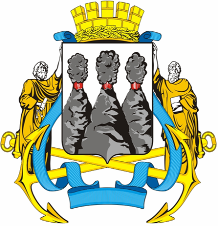 ГОРОДСКАЯ ДУМАПЕТРОПАВЛОВСК-КАМЧАТСКОГО ГОРОДСКОГО ОКРУГАот 25.12.2013 № 359-р12-я сессияг.Петропавловск-КамчатскийО принятии решения о порядке управления многоквартирным домом, все помещения в котором находятся в собственности Петропавловск-Камчатского городского округаГлава Петропавловск-Камчатского городского округа, исполняющий полномочия председателя Городской Думы    К.Г. Слыщенко ГОРОДСКАЯ ДУМАПЕТРОПАВЛОВСК-КАМЧАТСКОГО ГОРОДСКОГО ОКРУГА